ПАСПОРТдорожной безопасности МОУ « ООШ п.Восточный»Дергачевского района Саратовской области»2015-2016годОбщие сведенияМуниципального  общеобразовательного учреждения « Основная общеобразовательная школа п. Восточный Дергачевского района Саратовской области»Тип ОУ: общеобразовательныйЮридический адрес ОУ: 413481  Саратовская область Дергачевский район п. Восточный, ул Школьная 6Фактический адрес: 413481  Саратовская область Дергачевский район п. Восточный, ул  Школьная 6Руководители ОУ:Директор:      Нитишева Гульшат Мязгутовна 8 (84563) 4- 64- 27Электронный адрес школы:   andreilesnov@yandex.ru Заместитель директора по учебной работе: Квашнева Сания Саидовна 8 (84563)46427905030983Заместитель  директора по воспитательной работе :  Кулжанова Айганым Актановна 8 (84563)46427  ; сот 9616502976           Ответственные работники   муниципального органа Образования:  старший специалист Цветкова Екатерина Александровна (884563)  2-19- 71Инспектор по пропаганде отделенияГИБДДД: врио Старший лейтенант полиции ОГИБДД МО МВД  России «Дергачевский»                                                                                               Рахматуллин Б.С.-  телефон. 8 (845-63)-2-26-92                                                                                         Руководитель или ответственныйработник дорожно-эксплуатационнойорганизации, осуществляющейсодержание технических средств
организации дорожного
движения (ТСОДД) :           и.о. Касанов Галемжан Шадьярович.  Телефон 8 (845-63)-4-64-21          Количествои учащихся –  23 учащихся + 2 воспитанникаД/ГНаличие уголка по БДД:    имеется, 2  расположен на 1 этаже рядом с актовым залом, в кабинете начальных классовНаличие класса БДД;                                       не имеетсяНаличие автогородка (площадки )по БДД:  не имеетсяНаличие автобуса в ОУ:                                   не имеетсяВремя занятий в ОУ: 1 – смена: 8: 30- 15: 05Внеклассные мероприятия: 15:30-19:00Телефоны оперативных служб:                                                                                                          Пожарная служба – 01                                                                                                           Полиция – 02                                                                                                           Скорая помощь – 03                                                                                                            Газовая служба - 04СОДЕРЖАНИЕ1. Планы - схемы ОУ2. Район расположения ОУ, пути движения транспортных    средств и детей (учеников, обучающихся)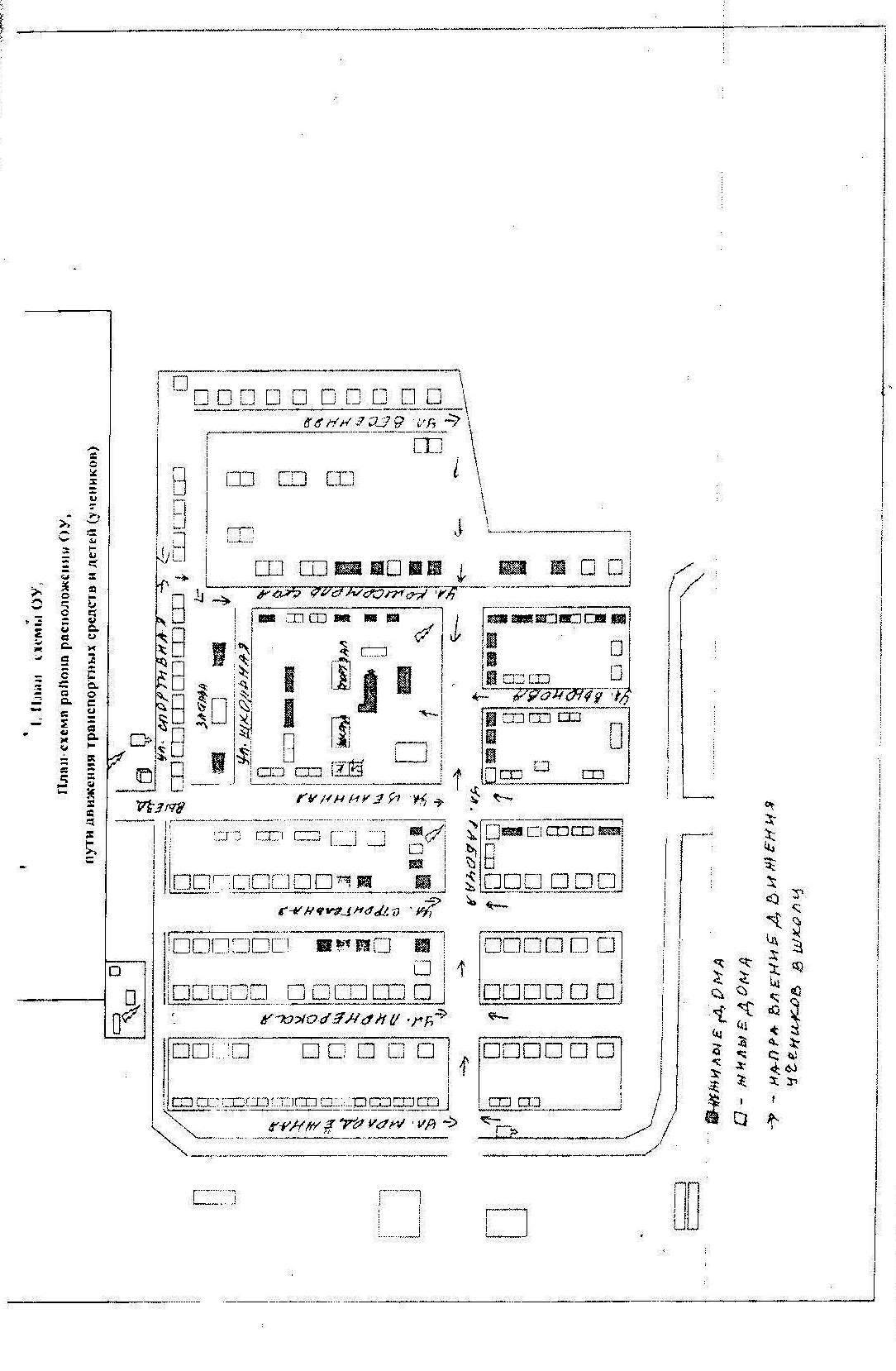 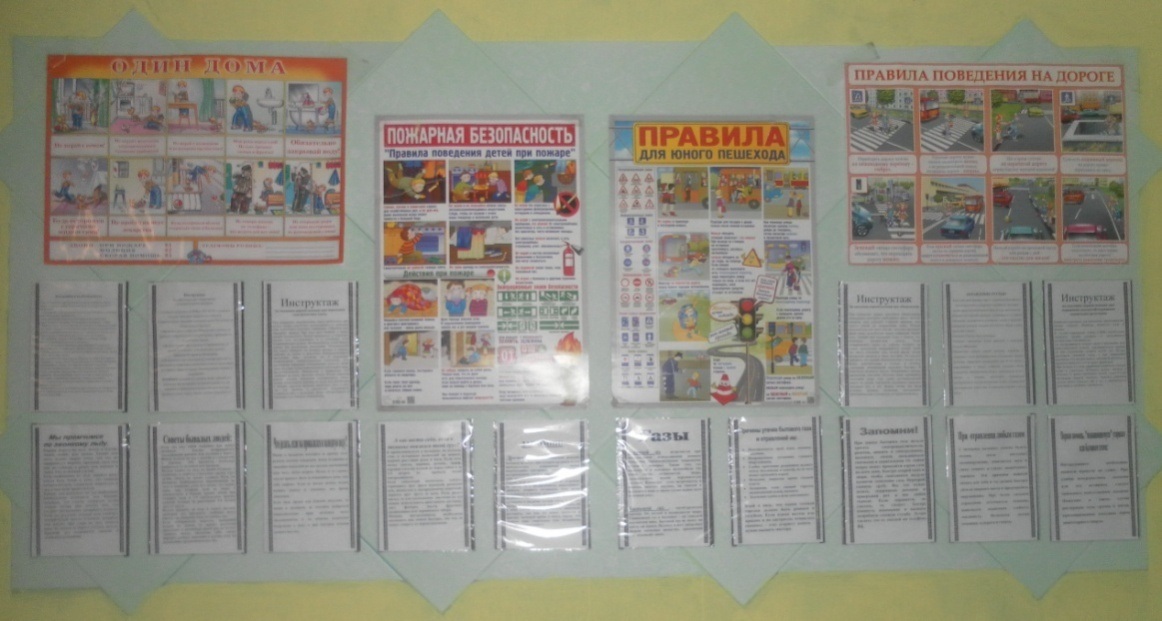 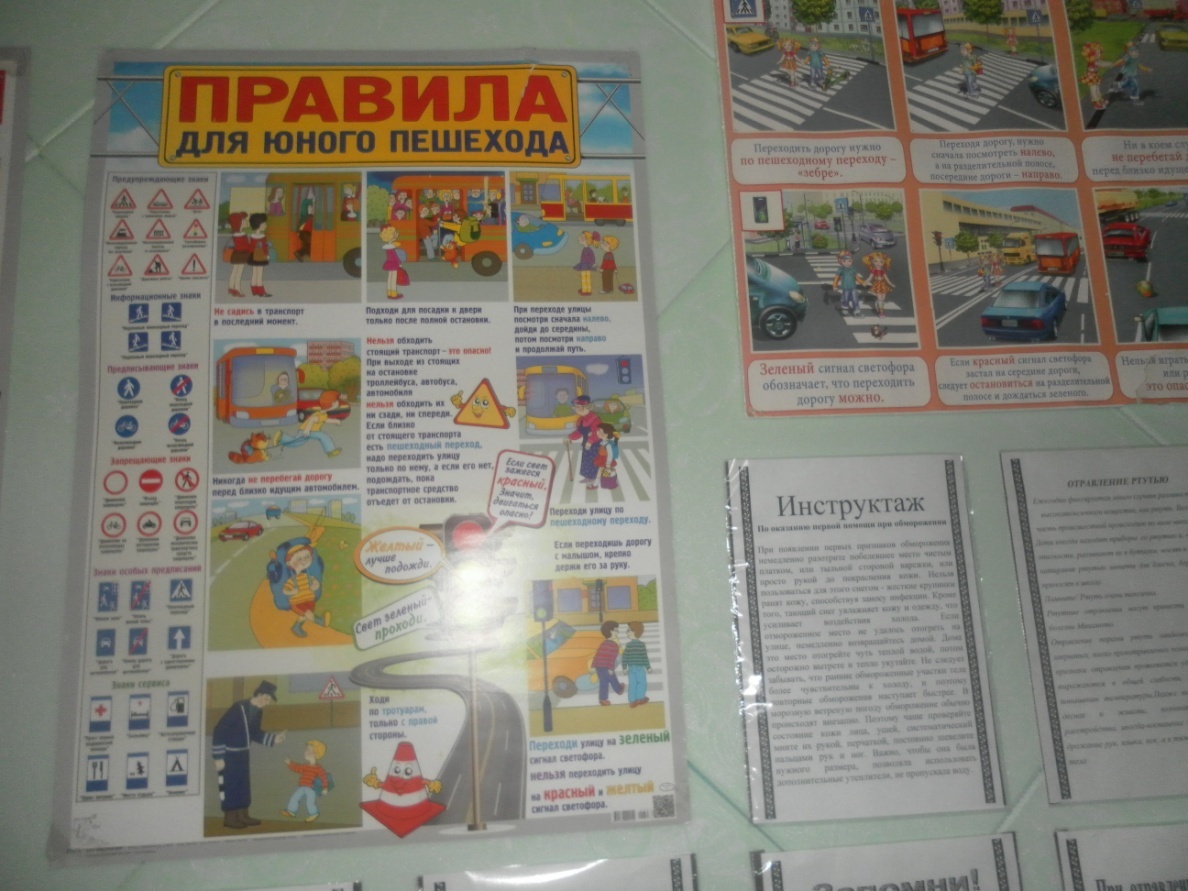 «СОГЛАСОВАНО» глава Восточного муниципального образования и /о  Г.Ш.Касанов _____/_______/______________/«СОГЛАСОВАНО»Начальник ОГИБДД МО МВД России  «Дергачевский» старший лейтенант полиции Б.С.Рахматуллин______/_______/______________/«УТВЕРЖДАЮ»директор МОУ « ООШ п.Восточный » Г.М.Нитишева_____/_______/______________/_    «СОГЛАСОВАНО»Начальник ОГИБДД МО МВД России  «Дергачевский» старший лейтенант полиции Б.С Рахматуллин______/_______/______________/«УТВЕРЖДАЮ»директор МОУ « ООШ п.Восточный » Г.М.Нитишева_____/_______/______________/_    